Mal sist revidert 12.02.20Kort presentasjon av planområdet, herunder formål, størrelse og beliggenhet, og hvem som er ansvarlig for utarbeidelsen av risiko og sårbarhetsanalysen.Aktuelle grønne, gule og røde hendelser som er synliggjort av analysen.Nødvendige tiltak, og hvordan disse er fulgt opp i planen ved plankart eller bestemmelser.Analysen er gjennomført med egen sjekkliste basert på rundskriv fra DSB. Analysen er basert på foreliggende planforslag. I risikovurderingene er det tatt utgangspunkt i relevante kravdokumenter.Informasjon om hvor data og informasjon er hentet fra er oppført for hver risikovurdering. Mulige uønskede hendelser er sortert etter tema. Videre er hendelsene sortert i to hovedgrupper; de som kan påvirke planområdets funksjon, utforming med mer, og hendelser som direkte kan påvirke omgivelsene (henholdsvis konsekvenser for og konsekvenser av planen). Forhold som er med i sjekklista, men ikke er til stede i planområdet eller i planen, er kvittert ut i kolonnen ”Aktuelt?” og kun unntaksvis kommentert.

Vurdering av sannsynlighet for uønsket hendelse er delt i:Svært sannsynlig (4)  	kan skje regelmessig; forholdet er kontinuerlig tilstedeSannsynlig (3)  		kan skje av og til; periodisk hendelse (årlig)Mindre sannsynlig (2)  	kan skje, ikke usannsynlig; ca. hvert 10 årLite sannsynlig (1)  	en teoretisk sjanse for hendelsen; sjeldnere enn hvert 50 årKriterier for å vurdere konsekvenser av uønskede hendelser er delt i:Beregnet risiko som funksjon av sannsynlighet og konsekvenser er gitt i følgende tabell:Tiltak som reduserer sannsynlighet vurderes først. Hvis dette ikke gir effekt eller er mulig, vurderes tiltak som begrenser konsekvensene. Tenkelige hendelser, risikovurdering og mulige tiltak er sammenfattet i følgende tabell.Hendelser som er vurdert å være sannsynlige til svært sannsynlige og ha alvorlige til svært alvorlige konsekvenser krever tiltak. Nærmere angitte hendelser kommenteres nærmere i det følgende.  ______________						_____________	Navn, Firma							DatoForslag til kilder til analysen:Askeladdenhttps://askeladden.ra.no/Artsdatabankenhttp://artsdatabanken.no/Direktoratet for samfunnssikkerhet og beredskaphttp://www.dsb.no/ Naturbasehttp://www.miljødirektoratet.no/no/Tjenester-og-verktoy/Database/Naturbase/Norges geologiske undersøkelsehttp://www.ngu.no/no/hm/Kart-og-data/Norges vassdrags- og energidirektorat, ulike kartdata nevnes spesifikt i kildeopplysninghttp://www.nve.no/Retningslinje 2/2011: Flom- og skredfare i arealplanerVeileder 7/2014: Sikkerhet mot kvikkleireskredVeileder 8/2014: Sikkerhet mot skred i bratt terrengSkrednetthttp://www.skrednett.no/Statens strålevernhttp://www.nrpa.no/Statens vegvesen, støyvarselkart for Arendal kommunehttp://www.vegvesen.no/_attachment/300792/binary/527947?fast_title=St%C3%B8yvarselkart+Arendal+%286%2C2+MB%29.pdfStatens vegvesen, støykart for riksveier og fylkesveier over 8200 ÅDThttp://www.vegvesen.no/_attachment/354257/binary/615010?fast_title=Strategisk+st%C3%B8ykartlegging+2012+Arendal.pdf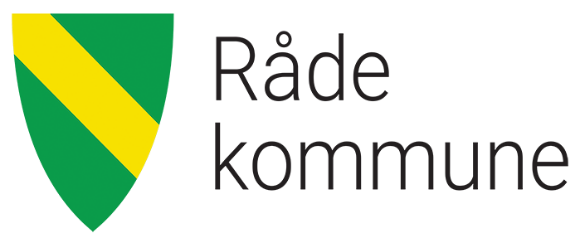 RISIKO OG SÅRBARHETSANALYSE REGULERINGSPLAN FOR …………………………….SammendragMetode og forutsetningerPersonskadeMiljøskadeSkade på eiendom, forsyning med mer1. Ubetydelig Ingen skadeIngen skadeUvesentlig2. Mindre alvorligFå/små skaderIkke varig skadeSkade dersom reservesystem ikke finnes3. AlvorligBehandlingskrevende skaderBehandlingskrevende skadeSystem settes ut av drift over lengre tid; alvorlig skade på eiendom4. KritiskPersonskade som med-fører død eller varig mén; mange skaddLangvarig miljøskadeSystem settes varig ut av drift; uopprettelig skade på eiendomKonsekvens:Sannsynlighet:1. Ubetydelig2. Mindre alvorlig3. Alvorlig4. Kritisk4. Svært sannsynlig3. Sannsynlig2. Mindre sannsynlig1. Lite sannsynligHendelser i røde felt:Tiltak nødvendigHendelser i gule felt:Tiltak vurderes ifht nytteHendelser i grønne felt:Rimelige tiltak gjennomføresOverordnet risikovurderingHendelse/situasjonAktueltSanns.Kons.RisikoKommentar/tiltakKildeNatur- og miljøforholdNatur- og miljøforholdNatur- og miljøforholdNatur- og miljøforholdNatur- og miljøforholdNatur- og miljøforholdNatur- og miljøforholdRas/skred/grunnforhold. Er området utsatt for, eller kan planen/tiltaket medføre risiko for:Ras/skred/grunnforhold. Er området utsatt for, eller kan planen/tiltaket medføre risiko for:Ras/skred/grunnforhold. Er området utsatt for, eller kan planen/tiltaket medføre risiko for:Ras/skred/grunnforhold. Er området utsatt for, eller kan planen/tiltaket medføre risiko for:Ras/skred/grunnforhold. Er området utsatt for, eller kan planen/tiltaket medføre risiko for:Ras/skred/grunnforhold. Er området utsatt for, eller kan planen/tiltaket medføre risiko for:Ras/skred/grunnforhold. Er området utsatt for, eller kan planen/tiltaket medføre risiko for:Skred fra fjell (steinsprang, stein- og fjellskred)JordskredFlomskredKvikkleireskred Snøskred (løssnø-, flak- og sørpeskred)ElveflomRadongassVær, vindeksponering. Er området utsatt for:Vær, vindeksponering. Er området utsatt for:Vær, vindeksponering. Er området utsatt for:Vær, vindeksponering. Er området utsatt for:Vær, vindeksponering. Er området utsatt for:Vær, vindeksponering. Er området utsatt for:Vær, vindeksponering. Er området utsatt for:Vind (lokalklimatisk)Nedbør (lokalklimatisk)SpringfloHavnivåstigningNatur- og kulturområder. Medfører planen/tiltaket fare for skade på:Natur- og kulturområder. Medfører planen/tiltaket fare for skade på:Natur- og kulturområder. Medfører planen/tiltaket fare for skade på:Natur- og kulturområder. Medfører planen/tiltaket fare for skade på:Natur- og kulturområder. Medfører planen/tiltaket fare for skade på:Natur- og kulturområder. Medfører planen/tiltaket fare for skade på:Natur- og kulturområder. Medfører planen/tiltaket fare for skade på:Viktige naturtyper og sårbare arterVerneområderVassdragsområderFornminner (afk)Kulturminne/-miljøMenneskeskapte forholdMenneskeskapte forholdMenneskeskapte forholdMenneskeskapte forholdMenneskeskapte forholdMenneskeskapte forholdMenneskeskapte forholdStrategiske områder og funksjoner. Kan planen/tiltaket få konsekvenser for:Strategiske områder og funksjoner. Kan planen/tiltaket få konsekvenser for:Strategiske områder og funksjoner. Kan planen/tiltaket få konsekvenser for:Strategiske områder og funksjoner. Kan planen/tiltaket få konsekvenser for:Strategiske områder og funksjoner. Kan planen/tiltaket få konsekvenser for:Strategiske områder og funksjoner. Kan planen/tiltaket få konsekvenser for:Strategiske områder og funksjoner. Kan planen/tiltaket få konsekvenser for:Vei, bru, knutepunktHavn, kaianleggSykehus/-hjem, kirkeBrann/politi/sivilforsvarKraftforsyningVannforsyningForsvarsområdeTilfluktsromOmråde for idrett/lekRekreasjonsområdeForurensningskilder. Berøres planområdet av:Forurensningskilder. Berøres planområdet av:Forurensningskilder. Berøres planområdet av:Forurensningskilder. Berøres planområdet av:Forurensningskilder. Berøres planområdet av:Forurensningskilder. Berøres planområdet av:Forurensningskilder. Berøres planområdet av:Akutt forurensningPermanent forurensningStøv og støy;industriStøv og støy;trafikkStøy; andre kilderForurenset grunnForurensning i sjø/vassdragHøyspentlinje (stråling)Risikofylt industri mm -kjemikalier/eksplosiverAvfallsbehandlingOljekatastrofeområdeForurensningskilder. Medfører planen/tiltaket:Forurensningskilder. Medfører planen/tiltaket:Forurensningskilder. Medfører planen/tiltaket:Forurensningskilder. Medfører planen/tiltaket:Forurensningskilder. Medfører planen/tiltaket:Forurensningskilder. Medfører planen/tiltaket:Forurensningskilder. Medfører planen/tiltaket:Fare for akutt forurensningStøy og støv fra trafikkStøy og støv fra andre kilderForurensning til sjø/vassdragRisikofylt industri mm -kjemikalier/eksplosiverTransport. Er det risiko for:Transport. Er det risiko for:Transport. Er det risiko for:Transport. Er det risiko for:Transport. Er det risiko for:Transport. Er det risiko for:Transport. Er det risiko for:Ulykke med farlig godsVær/føre begrenser tilgjengelighet til områdetTrafikksikkerhetTrafikksikkerhetTrafikksikkerhetTrafikksikkerhetTrafikksikkerhetTrafikksikkerhetTrafikksikkerhetUlykke i av-/påkjørslerUlykke med gående/syklendeAndre ulykkespunkterAndre forholdAndre forholdAndre forholdAndre forholdAndre forholdAndre forholdAndre forholdEr tiltaket i seg selv et sabotasje-/terrormålEr det potensiell sabotasje-/terrormål i nærheten?Naturlige terrengformasjoner som utgjør spesiell fare (stup etc)Gruver, åpne sjakter, steintipper etc. Spesielle forhold ved utbygging/gjennomføring Spesielle forhold ved utbygging/gjennomføring Spesielle forhold ved utbygging/gjennomføring Spesielle forhold ved utbygging/gjennomføring Spesielle forhold ved utbygging/gjennomføring Spesielle forhold ved utbygging/gjennomføring Spesielle forhold ved utbygging/gjennomføringTrafikkulykke ved anleggsgjennomføringUlykke ved sprengningEndelig risikovurdering: Konsekvens:Sannsynlighet:1. Ubetydelig2. Mindre alvorlig3. Alvorlig4. Svært alvorlig4. Svært sannsynlig3. Sannsynlig2. Mindre sannsynlig1. Lite sannsynligVedlegg